Έναρξη σχολικού έτους 2023-2024Έναρξη σχολικού έτους 2023-2024Έναρξη σχολικού έτους 2023-2024Έναρξη σχολικού έτους 2023-2024Έναρξη σχολικού έτους 2023-2024Έναρξη σχολικού έτους 2023-2024            Σήμερα ,ημέρα Δευτέρα και ώρα 09:00 π.μ. οι μαθητές,             Σήμερα ,ημέρα Δευτέρα και ώρα 09:00 π.μ. οι μαθητές,             Σήμερα ,ημέρα Δευτέρα και ώρα 09:00 π.μ. οι μαθητές,             Σήμερα ,ημέρα Δευτέρα και ώρα 09:00 π.μ. οι μαθητές,             Σήμερα ,ημέρα Δευτέρα και ώρα 09:00 π.μ. οι μαθητές,             Σήμερα ,ημέρα Δευτέρα και ώρα 09:00 π.μ. οι μαθητές,           γονείς & κηδεμόνες ,το εκπαιδευτικό και λοιπό προσωπικό           γονείς & κηδεμόνες ,το εκπαιδευτικό και λοιπό προσωπικό           γονείς & κηδεμόνες ,το εκπαιδευτικό και λοιπό προσωπικό           γονείς & κηδεμόνες ,το εκπαιδευτικό και λοιπό προσωπικό           γονείς & κηδεμόνες ,το εκπαιδευτικό και λοιπό προσωπικό           γονείς & κηδεμόνες ,το εκπαιδευτικό και λοιπό προσωπικό           δέχθηκε τις ευχές του Σοφολογιότατου Μουφτή Ξάνθης           δέχθηκε τις ευχές του Σοφολογιότατου Μουφτή Ξάνθης           δέχθηκε τις ευχές του Σοφολογιότατου Μουφτή Ξάνθης           δέχθηκε τις ευχές του Σοφολογιότατου Μουφτή Ξάνθης           δέχθηκε τις ευχές του Σοφολογιότατου Μουφτή Ξάνθης           δέχθηκε τις ευχές του Σοφολογιότατου Μουφτή Ξάνθης           Χεμσερή Νεζντέν          Χεμσερή Νεζντέν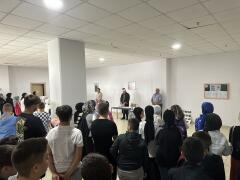 